Products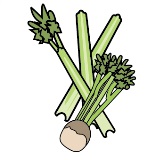 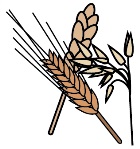 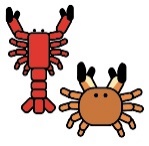 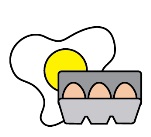 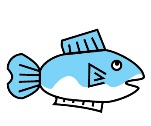 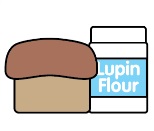 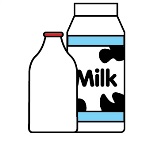 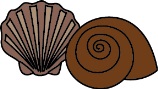 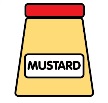 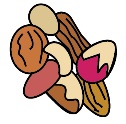 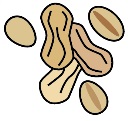 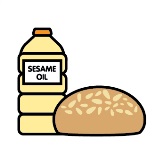 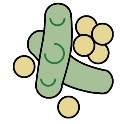 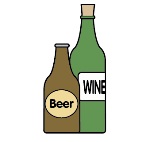 CeleryCereals containing glutenCrustaceansEggsFishLupinMilkMolluscMustardNutsPeanutsSesame seedsSoyaSulphur DioxideLucky Boat Thick NO1 NoodlesLucky Boat Fine NO2 NoodlesBlue Dragon Medium Egg Noodles